JOB DESCRIPTION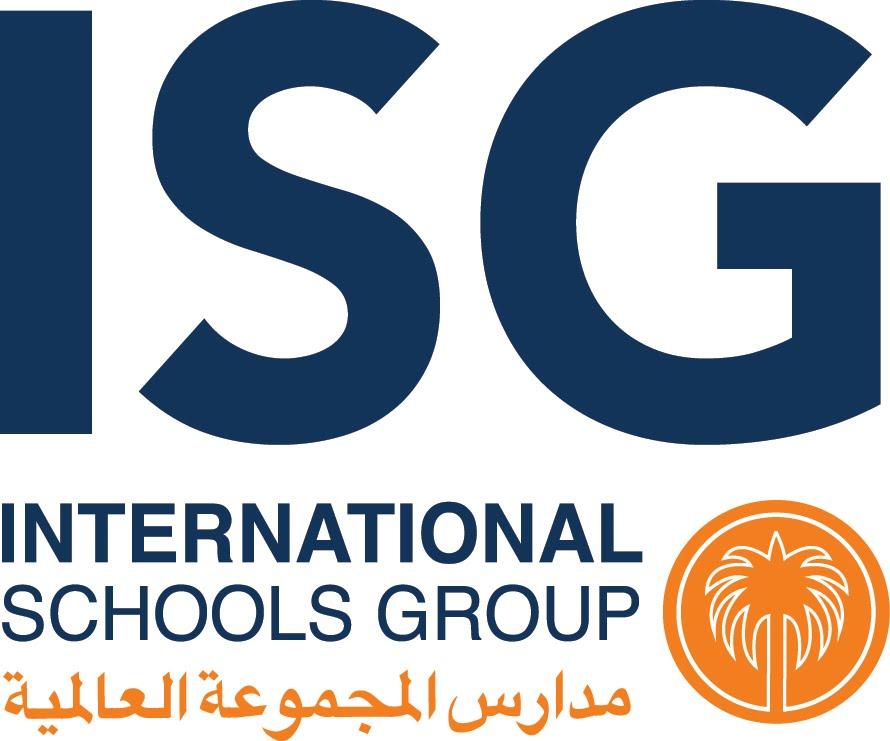 Job Title:	Learning Support Teacher	 Start Date:	As soon as possible	Application Deadline:	Until FilledEligible Applicants:	Dependent Hire, Saudi national, International HireTo be Advertised:	School / Location:	Dhahran British Grammar SchoolSalary Code:		TeacherJob Status: 		Full-TimeSchool / Department:	Primary SchoolSubjects:		Learning SupportWork Days / Hours:	191 days @ 8 hrs per dayReports to:	Primary Headteacher                Any cautions or offences need to be disclosed as it may affect your visa applicationSUMMARYThe Learning Support teacher will be part of our excellent educational programme, assisting students who are experiencing barriers to learning in one curricular area or need short term support to master content or a particular skill.  They will also take individuals or small groups of students who are exceeding expectations, in order to extend their learning.   The successful candidate will also be responsible for administering testing during the admission process and will collate the relevant data.The Learning Support Programme is a combination of pull out and inclusion help.  The Learning Support teacher will be in the classroom one to three times each week with each student, dependent on need, in order to observe the student and understand the lesson as the teacher is presenting it.JOB DUTIESThe successful candidate will be able to effectively:Demonstrate commitment to the safety and security of children and young people (child protection);Plan and deliver lessons in accordance with the goals and objectives of a clearly defined and documented curriculum for students with learning support needsDemonstrate creativityDeliver an active, hands-on and child-centred programme to promote learningMaintain a safe learning environment for pupils at all timesObserve, monitor and record students progressRespond appropriately to the range of individual needs and ability within the classParticipate in the planning and goal setting of the programmeBe fluent in English, verbal and writtenMeet regularly with classroom teachers and parents to discuss progress and set new goalsPerform other duties as assigned by the Primary Headteacher or PrincipalQUALIFICATIONS AND KNOWLEDGE	The ideal candidate will have:Minimum of Bachelor’s degree in a related field of study;Certification as a teacher.EXPERIENCE AND SKILLS	The ideal candidate will have:ExperiencePrior experience as a Learning Support teacherGood command of English, both written and verbal.Experience with Google SuitePrevious experience working with students diagnosed with dyslexia, dysgraphia, dyspraxia, dyscalculia, ADHD, sensory processing disorders and autism spectrum disorder, an advantageExperience in identifying barriers to learning and being able to devise structured individual learning programmesChild-centredCreative in approachMotivating